Příloha č. 1a) Technické specifikace - Popis systému Call Centra VZP ČRÚvodModel Call Centra VZP ČR 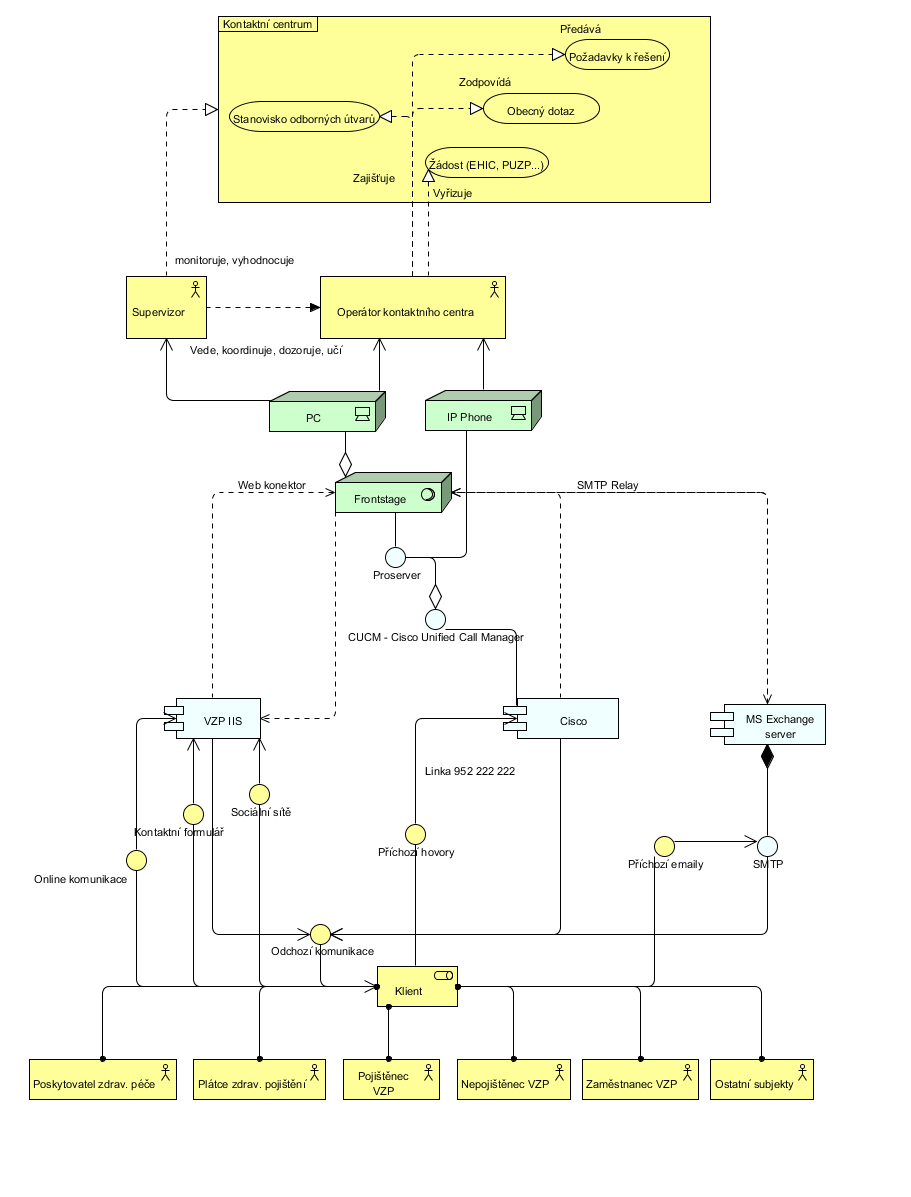 Obrázek :  Model CCSystém Call CentraAplikační software Front StageBlokové schémaSystém pro řízení Call centra (dále „CC“) FrontStage (dále „FS“) je hlavní částí sytému call centra VZP ČR. Na jedné straně spolupracuje s telefonní platformou Cisco, systémy pro komunikaci pomocí e-mailu, SMS a s veřejným webem. Na druhé straně poskytuje služby agentům a supervizorům CC, a to zejména pomocí webové aplikace. Pro poskytování obsahu a obchodní logiky je připojen k informačním systémům VZP ČR, např. RSZP. Ověřování a oprávnění uživatelů je řízeno doménou MS Windows (AD) a Identity management systémem (IDM).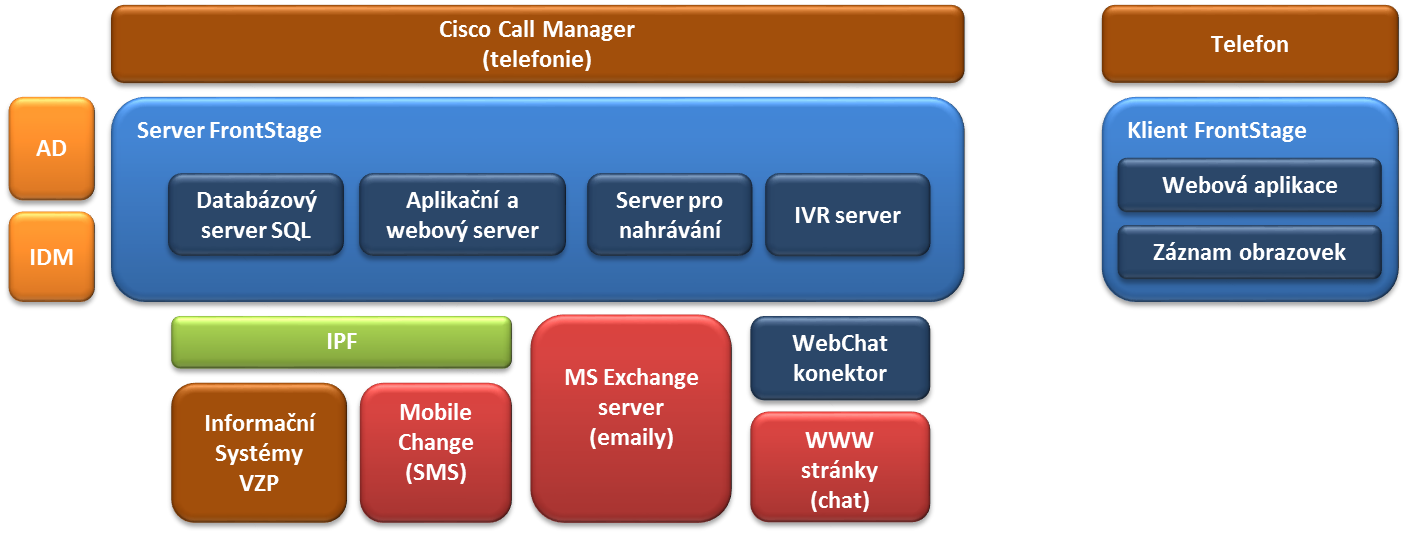 Obrázek 2: Logická architekturaInterně se FS skládá z několika funkčních bloků, jsou to hlavně aplikační a webový server (APP), který spolupracuje s databázovým serverem (DB), server pro automatickou hlasovou komunikaci (IVR) a server pro nahrávání hlasu a obrazovek (REC).Aplikační modelObrázek 3: Aplikační model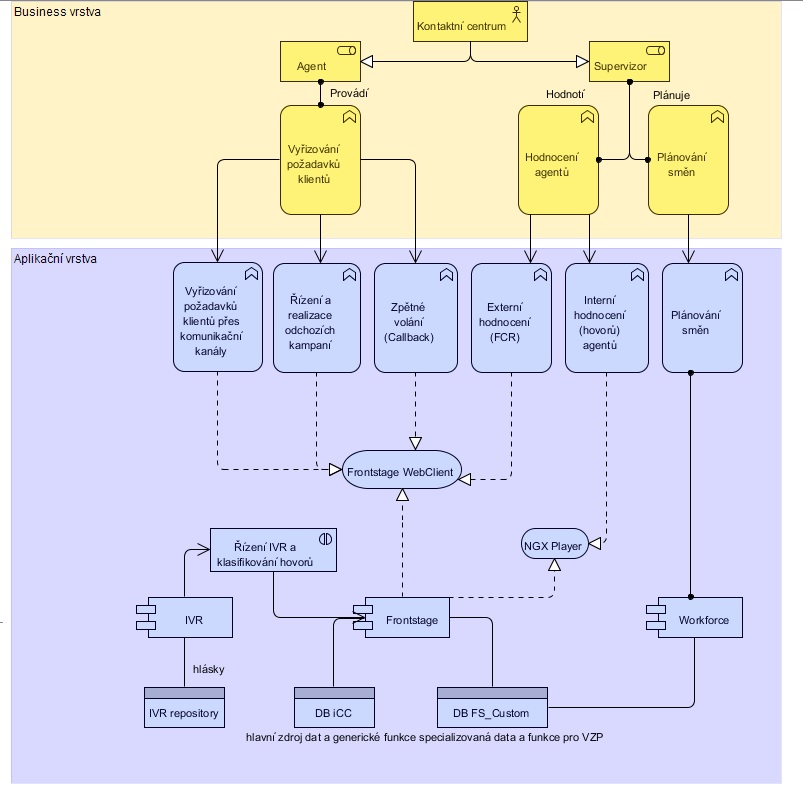 Aplikační služba "NGX Player" umožňuje přehrát zaznamenaný hovor, podpora hodnocení (hodnotící formuláře, komentáře) Aplikační služba "Frontstage WebClient" (v nové verzi ReactClient ) umožňuje pracovat s aplikacemi systému Frontstage (Agentská aplikace, Supervizorská aplikace, Admin aplikace)Aplikační komponenta "Workforce" - program pro plánování a řízení směn agentůAplikační komponenta "IVR" - aplikace pro interaktivní hlasovou obsluhu klientů, řízená aplikací FrontstageDatový zdroj "DB iCC" - hlavní databázeDatový zdroj "DB FS_Custom" - speciální databáze pro VZP ČR, obsahující především pomocné tabulky a funkceIVR repository - soubory s hláskamiAplikace FrontStageV současné době je provozována verze 3.11.Spouští se na adrese http://s99mapl.srv.vzp.cz/WebClient/ (původní verze)http://s99mapl/ReactClient/pages/portal.html#agent_domu (nová verze pro agenty)http://s99mapl.srv.vzp.cz/ReactClient/Pages/Portal.html#sup_prehled (nová verze pro supervizory)Obě verze se liší pouze prezentací a způsobem práce s daty, jinak pracují nad jednou DB.Jádro systému FS tvoří dvě služby pracující na pozadí. Synchronní služba, starající se o přihlašování agentů a jejich stav, řízení telefonního provozu a chatovou komunikaci. Synchronní služba komunikuje s ostatními aplikace pomocí SimProt zpráv. Asynchronní služba zajišťuje výměnu zpráv se (např. emailů, SMS, přidělování zpráv agentům), spouští pracovní postupy (workflow) a komunikuje s ostatními aplikacemi přes databázi. Tři webové aplikace představují vnější rozhraní systému. Aplikace WebAdmin slouží ke konfiguraci a správě systému FS a spolupracuje pouze s databází. Aplikace WebClient je určena pro agenty, supervizory a ostatní interní autentifikovaní uživatele FS a komunikuje s databází a pomocí SimProt zpráv se synchronní službou. Poslední aplikací jádra je WebSite, což je webová aplikace určená pro vystavení do internetu, poskytující služby WebChatu, externích formulářů, zpětných volání CallMe a ClickThrough, z bezpečnostních důvodů tato aplikace komunikuje výhradně pomocí SimProt zpráv a nemá přístup k databázi. Specializovanou aplikací je modul IVR.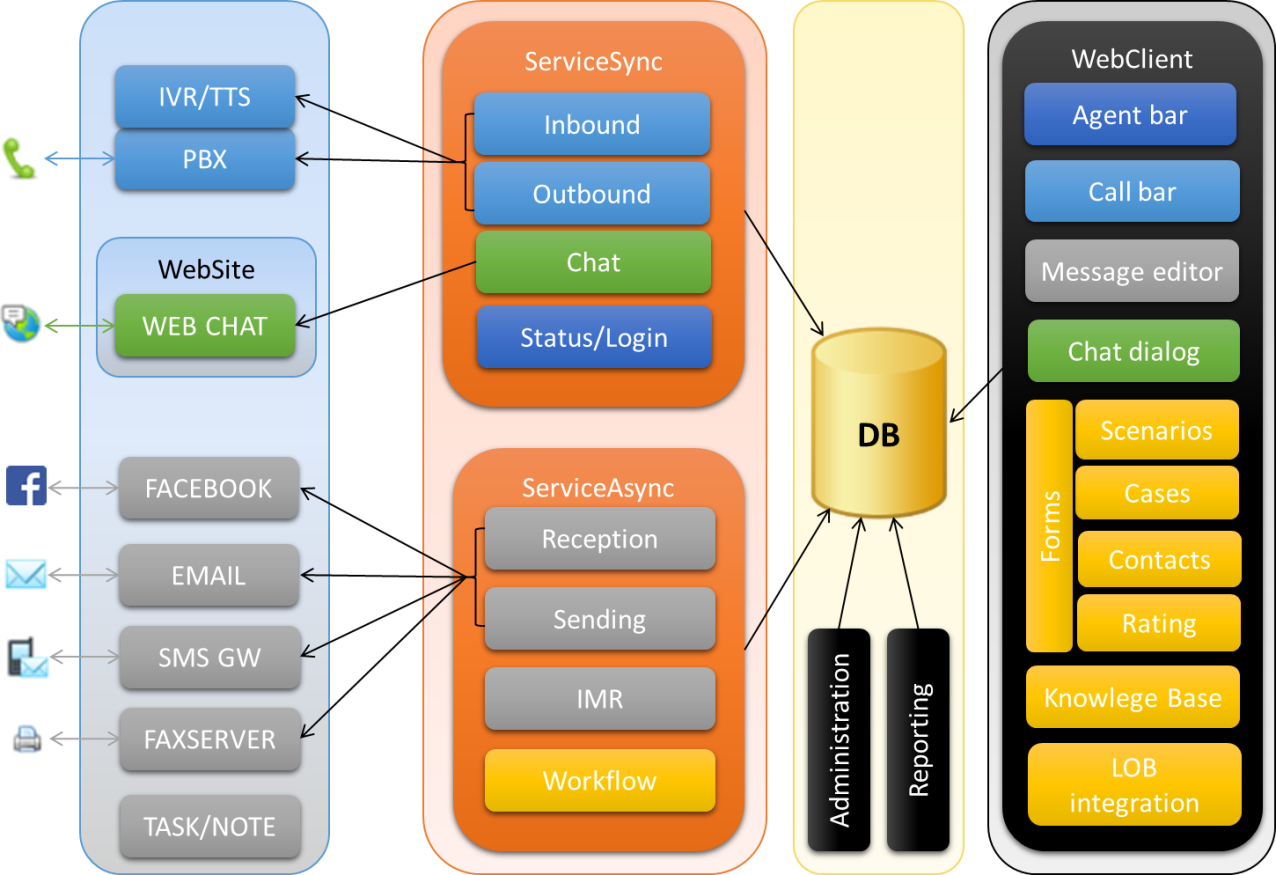 Obrázek 4: Aplikace tvořící jádro FrontStageInfrastrukturní modelPopis komponent/služeb aplikačního serveru:IIS - webový serverSMTP - protokol pro příjem/odeslání e-mailůService.Sync - služba pro zajištění synchronní komunikaceService.Async - služba pro zajištění asynchronní komunikacePro.Service - služba pro správu/ovládání pracovišť a kanálu PBXArbitr - služba rozhodující o přepojení produkčních serverů master/slave	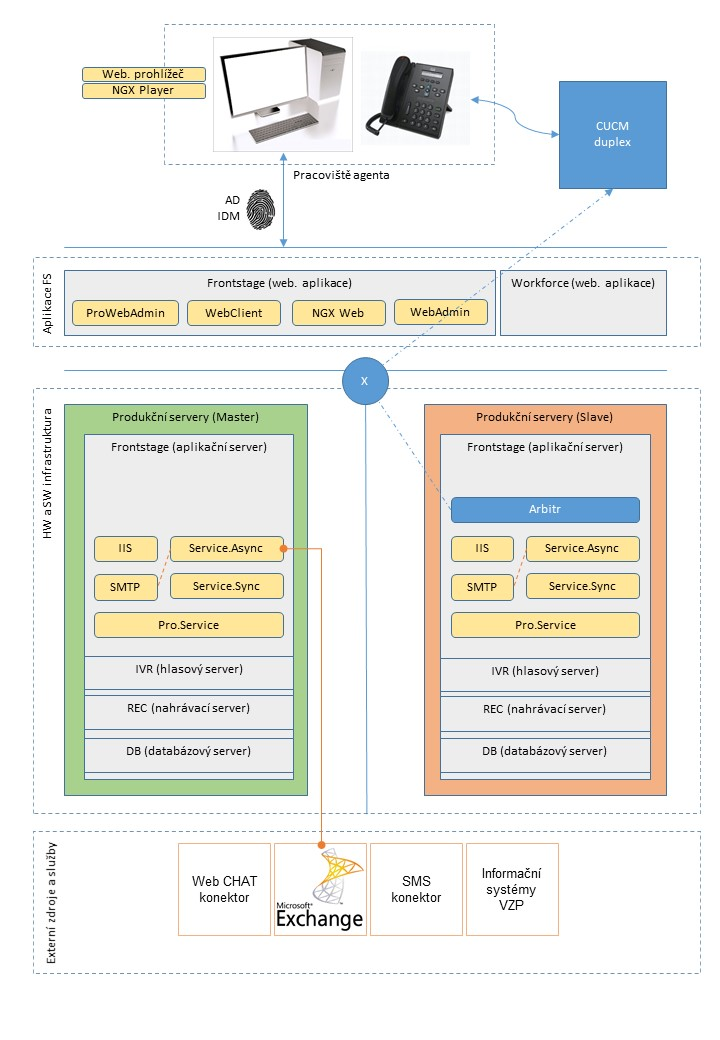 Obrázek 5: Infrastrukturní modelLogický model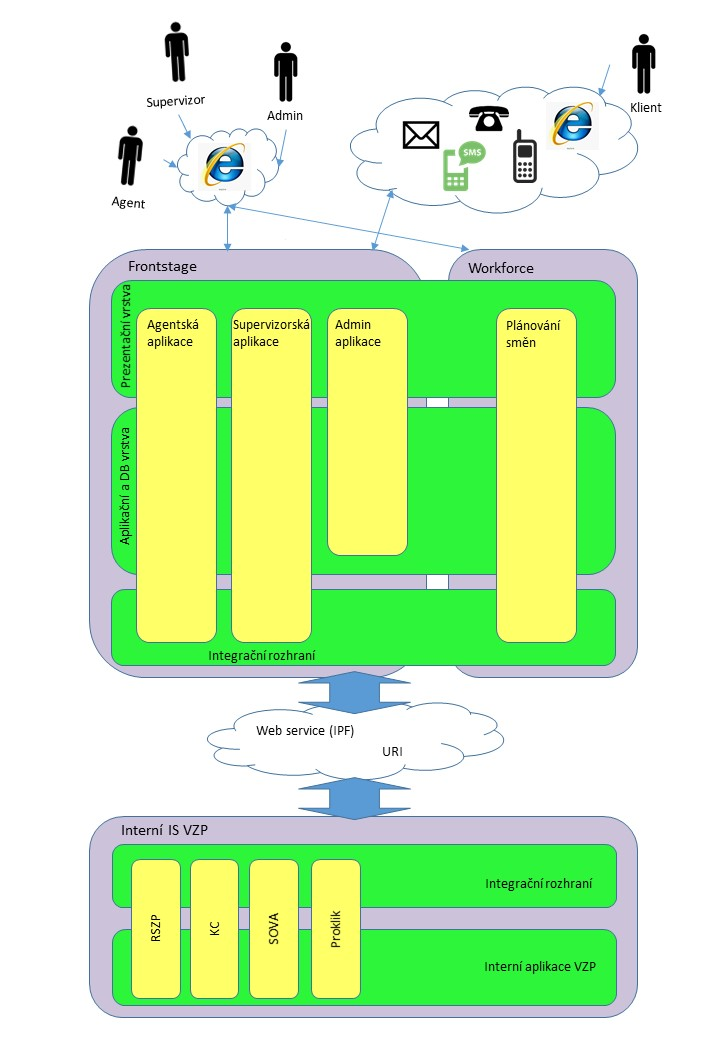 Obrázek 6: Logický modelDatový modelSystém kontaktního centra FrontStage používá pro svoji činnost relační databázi SQL. Jednotlivé entity jsou modelovány jako tabulky databáze. Výjimku tvoří nahrávky hovorů a nahrávky obrazovek, které jsou ukládány jako soubor, ale i k nim jsou metadata uložena v databázi. V obecné rovině aplikace používá tři typy údajů – konfigurační, stavové a historické. Tomu vesměs odpovídají i rozdělení do tabulek. 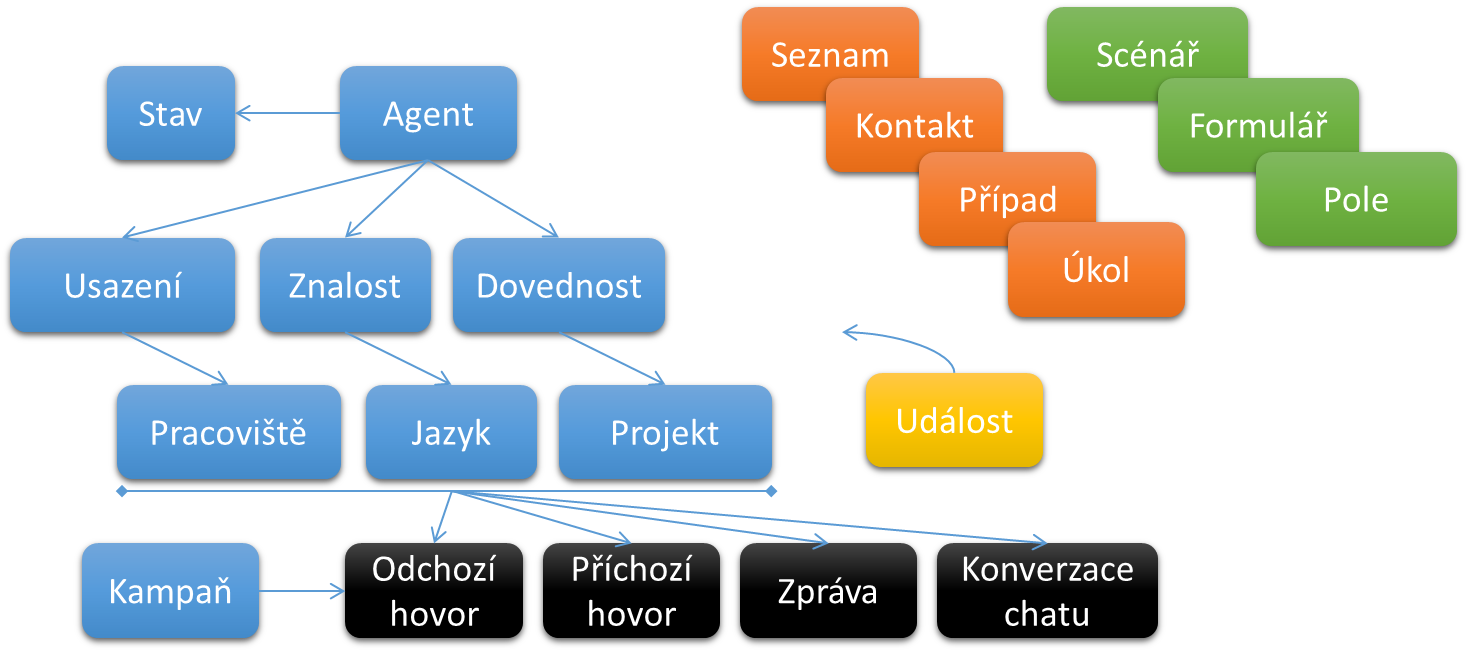 Obrázek 7: Základní datový model FrontStageDatabázeNa S99MDB serveru je provozována MS SQL 2014 Enterprise instance s názvem MSSQL. Na S19SDB jsou zřízeny identické databáze spuštěné v režimu Mirroring/High Safety Mode. V tomto režimu je vždy DB na jednom stroji aktivní (Principal - odpovídá na požadavky aplikací) a druhá pasivní (Mirror - pouze stínuje aktivní instanci).Přehled databází:iCC – hlavní databáze aplikace FS ASPNET_iCC – databáze pro personalizaci aplikace WebClientFS_Custom – databáze s customizovaným obsahem FSIdm – pomocná databáze pro synchronizaci s IDM a ADSRec – databáze metadat nahrávek hovorů a obrazovek ReportServer$MSQL – databáze SSRSReportServer$MSQLTempDB – pomocná databáze SSRSNa S99MAPL a S19SAPL serveru je provozována MS SQL 2014 Express instance s názvem EXPRESS. Na „master“ a na „slave“ jsou zřízeny analogické, ale rozdílné databáze sloužící pro uložení konfigurace CTI serveru. Každá instance komunikuje pouze lokálně s lokálním „master“ nebo „slave“ CTI serverem, jejich komunikace se liší podle CUCM, se kterým komunikují.Přehled databází:ProServer – hlavní databáze CTI serveru UmístěníDatabázové soubory jsou umístěny na DB serveru, ve složce C:\Atlantis\DB v podobě MDF a LDF souborů. Hlasové nahrávkyHlasová nahrávka zabírá ve formátu MP3 přibližně 3kB na 1 vteřinu záznamu. Hlasové nahrávky jsou uloženy na serverech S28MREC (Praha),  S14SREC (Ostrava) a S14SRECZ (Ostrava), vždy ve složce D:\Records. Tato složka má interní strukturu složek YYMMDD a teprve v ní jsou příslušné soubory. Nahrávky jsou pořizovány ve formátu WAV/8kHz/8bit/stereo a pak jsou dávkově konvertovány do MP3 formátu. Soubory mají formát RHHMMSS-GUID.mp3, GUID odpovídá sloupci FileRecordId v tabulce FileRecord databáze SRec.Cesta ke konverzní utilitě: C:\Atlantis\Tools\SRec.Convert\SRec.Convert.exeKonverze na MP3 je spuštěna každou hodinu od 6:00 do 19:00 a provádí ji každý nahrávací server pro své úložiště lokálně.Nahrávky obrazovekNahrávky obrazovek jsou uloženy na REC serverech „master“ i „slave“ vždy ve složce D:\Snapshots. Zálohování nahrávek obrazovek na centrální média není prováděno.Zálohování datZálohování dat řešení CC probíhá v několika stupních:Úroveň 1 – v rámci serveru:Všechny disky v serverech produkčního řešení používají RAID-1 (zrcadlení)Úroveň 2 – v rámci řešení CC:Databáze jsou v reálném čase kopírovány z S99MDB na záložní S19SDB (SQL Mirroring, High Performance Mode)Databáze jsou v noci kopírovány v rámci S99MDB formou zálohy databáze z disku C: na D: (úložiště záloh \\S99MDB\DB) Zvukové nahrávky na S28MREC ,  S14SREC a S14SRECZ jsou po noční konverzi kopírovány na S19SDB (úložiště záloh \\S19SDB\RecordsPraha a \\S19SDB\RecordsOstrava)Systém (OS, konfigurace, software CC) je týdně zálohován na S99MDB (úložiště záloh \\S99MDB\Servers)Úroveň 3 – v rámci infrastruktury zálohování IT VZP ČR (Centrální zálohování):Z lokálního úložiště záloh (tedy ze sběrných složek) \\S99MDB\DB, \\S99MDB\Servers, \\S19SDB\RecordsPraha a \\S19SDB\RecordsOstrava jsou podle plánu prováděny souborové zálohy do zálohovacího systému VZP ČR (pásky)Zálohování databázíDB server S99MDB má nastavenu naplánovanou úlohu pro provedení plné zálohy do umístění D:\Atlantis-backup\DB (úložiště  \\S99MDB\DB) s názvy jednotlivých databází. Tyto zálohy jsou teprve přenášeny zálohovacím systémem VZP ČR, už jen jako soubory.Skript pro denní zálohování a úklid indexů: C:\Atlantis\Scripts\RebuildIndexes.bat.Úloha je logována do souboru: C:\Atlantis-Logs\RebuildIndexes.logPřehled zálohovaných souborů:iCC_CYCLIC.bak ASPNET_iCC_CYCLIC.bak FS_Custom_CYCLIC.bak SRec_CYCLIC.bak Kromě těchto záloh probíhá ještě několikrát za den zálohování transakčního logu do složky D:\Atlantis-backup, do souborů s koncovkou _TRAN.bak, tyto zálohy není třeba uchovávat.Databáze ProServeru na S99MAPL a S19SAPL je zálohováno spolu se systémem. Tato databáze je přenášena zálohovacím systémem VZP v rámci zálohy počítače.Zálohování serverůZálohování Windows serverů do úložiště \\S99MDB\Servers je prováděno programem WindowsBackup, který je spouštěn ze skriptu C:\Atlantis\Scripts\ServerBackup.cmd pomocí naplánované úlohy s názvem „ServerBackup-den-hodina“.Ze systémových záloh jsou vždy vyloučeny složky:C:\Atlantis-logsC:\Atlantis-backupC:\InstallC:\Atlantis\DB – týká se databázového serveruServery IVR nejsou zálohovány, nahrávky hlásek jsou uloženy na S99MAPL serveru ve složce C:\Atlantis-install\IVRspeechsound, odkud jsou zálohovány při záloze S99MAPL serveru. Vlastní IVR server je instalován z IMAGE a je zálohován ručně v případě potřeby změny (zřídkavé) do složky D:\Atlantis-backup\IVR S99MDB.Zálohování nahrávekNahrávky jsou pomocí robocopy úlohy každý večer v 20:00 kopírovány do úložiště \\S19SDB\RecordsPraha pro server S28MREC a \\S19SDB\RecordsOstrava pro server S14SREC a S14RECZ. Skript je umístěn: C:\Atlantis\Scripts\DailyBackupToS19SDB.cmdMazání nahrávek starších než 1 rok, které nejsou speciálně označeny, provádí automaticky služba na nahrávacích serverech.Centrální zálohovací systém postupně přenáší inkrementálně nahrávky z S19SAPL. Plán zálohování do centrálního úložištěZálohování na prostředky VZP probíhá v následujícím plánu.Výčet stávajícího Hardware pro provoz systému CCProvoz Antivirového systémuNa serverech s operačním systémem Windows je provozováno antivirové řešení Kaspersky. Licence vlastní VZP ČR.Integrované systémyPro potřeby funkčnosti CC jsou integrovány následující systémy. Komunikační technologie používají nativní protokoly. U datových integrací probíhá integrace pomocí podnikové sběrnice IPF a spolupráci webovými službami WS SOAP 1.2. Telefonní prostředí - CUCMTelefonní prostředí využívá Cisco CallManager (CUCM), do kterého je CC připojeno pomocí SIP trunku (obsluha IVR stromu – server IVR). Řízení hovorů CC je prováděno pomocí JTAPI CTI spoje. REC serveru provádí nahrávání hovorů (mechanismus BIB monitoring).Zpracování hovoru CC:Hovor přichází z VTS běžným způsobem na virtuální pobočku („pilot“)Odtud je většinou směrován na IVR, tj. tranzituje přes SIP trunk Po dokončení obsluhy v IVR, je z IVR přepojen (SIP TRANSFER) buď přímo na telefon agenta, nebo může po dobu čekání čekat na virtuální pobočceE-mailové prostředíEmaily jsou přenášeny mezi poštovním serverem MS Exchange (reprezentovaným jeho VIPA adresou) a APP servery oběma směry protokolem SMTP. CC používá následující adresy pro komunikaci:Příchozí e-mailyPro příchozí poštu je na APP serveru („master“ i „slave“) konfigurována služba SMTPSVC, která zajišťuje příjem do tzv. „Drop folderu“ ve formátu EML, odkud zprávy vybírá služba iCC.ServiceAsync.V příchozím směru je FS konfigurován s alternativními branami, pro produkční systém @cc.vzp.cz, pro školicí @cctrain.vzp.cz, a pro testovací @cctest.vzp.cz.U produkčních adres @vzp.cz je provedena konfigurace schránky na poštovním systému MS Exchange s pravidlem pro předávání na @cc.vzp.cz a neukládáním zpráv v systému MS Exchange.Odchozí e-mailyOdchozí e-maily odesílá služba iCC.ServiceAsync přímo nakonfigurovanému produkčnímu MS Exchange k doručení. Je použit anonymní přístup k odchozímu SMTP serveru. V odchozím směru používá produkční systém přímo doménu @vzp.cz. U školicího a testovacího systému jsou použity domény pro školicí @cctrain.vzp.cz, a pro testovací @cctest.vzp.cz.Systém MS Exchange je nakonfigurován tak, aby pro doménu @vzp.cz dovoloval RELAY zpráv ven. Směrování e-mailů v případě selhání „master“ systémuPříchozí e-mailový provoz (z hlediska CC) je konfigurován pro adresu „master“ i „slave“ s prioritou pro „master“ v režimu aktivní-pasivní.  Služba na pasivním serveru (SMTPSVC) je zastavena a neobsluhuje port 25, takže doručující systém použije alternativní adresu. Odchozí produkční provoz je směrován na DNS smtp.vzp.cz s tím, že redundance poštovního serveru je vyřešena pomocí VIPA adresa, na kterou DNS záznam míří.SMS prostředíSMS jsou přenášeny mezi SMS serverem MobilChange (MX) a FS pomocí SOAP webových služeb. Na straně FS je použit nativní konektor realizovaný v rámci asynchronní služby. WS MxWebServices je provozována na těchto adresách: Odchozí SMSOdchozí SMS jsou odesílány pomocí metody SendSMS .Pro odchozí SMS jsou vyplněna tato pole z tabulky Message:Tato pole odchozí SMS jsou vyplněna z konfigurace Gateway.OutDevice (a tudíž se řídí FS bránou, přes kterou jsou zprávy z FS odesílány):Směrování SMS v případě selhání „master“Příchozí i odchozí SMS provoz je zajišťován ze strany FS, iCC.ServiceAsync. Vzhledem k tomu, že ta je činná buď na „master“, anebo „slave“ a pracují proti společné databázi, je tím zajištěna i kontinuita SMS provozu. Webové stránkyPropojení s webovými stránkami společnosti pomocí modulu iCC.WebSite dovoluje následující funkčnost:Chat – textový dialog s operátorem CC, je indikována dostupnost operátorůCallMe – možnost požádat o zpětné volání z CC, klient zadá telefonní čísla a specifikuje důvod hovoruClickThrough – možnost pomocí prokliku (např. z e-mailu) spustit předdefinované workflow ve FS FeedbackForm – možnost vyplnit jednoduchý formulář na základě prokliku (např. z emailu) a odeslat tak strukturovaná data přímo do CC (např. hodnocení)Modul iCC.WebSite je ASP.NET 4 aplikace, která musí být z bezpečnostních důvodů hostována mimo systémy CC, ideálně v DMZ webových serverů. Z této DMZ komunikuje přes TCP/IP proprietárním protokolem SimProt s komponentou ProServer, která dále komunikuje se synchronní službou iCC.ServiceSync. Webová stránka, která má poskytovat tuto funkčnost, hostuje jednoduchý html kód a referencuje script. Stránka v prohlížeči komunikuje s iCC.WebSite pomocí AJAX (XmlHttpRequest). Z důvodu Cross-Script zabezpeční prohlížečů je potřeba, aby doména, na které je hostováno iCC.WebSite se lišila jen na úrovni domény třetího řádu od domény hlavních webových stránek.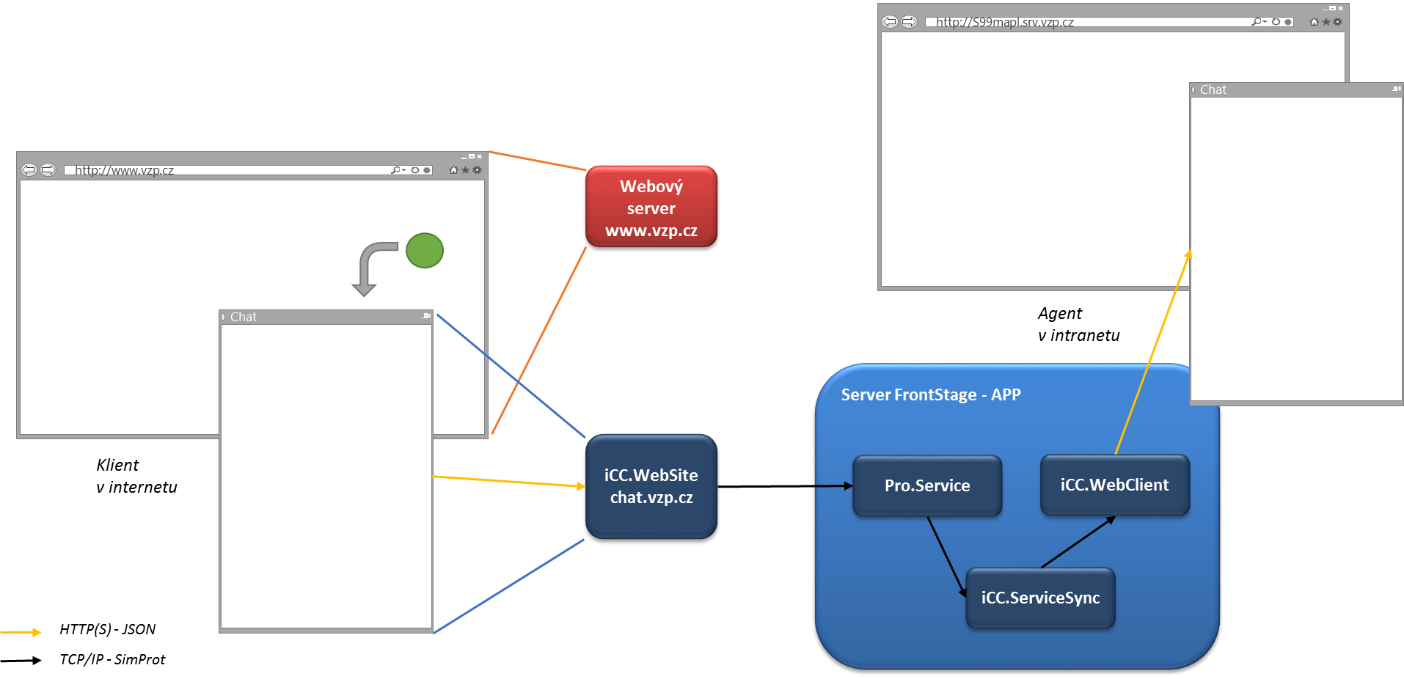 Obrázek : Komponenty podílející se na WebSite komunikaciFacebookKonektor pro Facebook připojuje FS na facebookovou zeď a zprávy. Pro připojení jsou nastaveny v konektoru následující údaje:Na stránce FB je pro FS přiděleno oprávnění CREATE_CONTENT a MODERATE_CONTENT. FS komunikuje s REST/JSON službou na URL: https://graph.facebook.com/v2.1/ a používá Page Access Token.Integrace s IDMInterní služby systému CC jsou přímo integrovány s IDM pomocí Active Directory (AD) skupin. V rámci CC tato integrace, které je IDM systém Oracle Virtual Directory (OVD) schopen nativně je použita primárně pro role Systémových Administrátorů a role v rámci Reporting Services (SSRS). Pro role používané komponenty FS a REC/NGX je implementován konektor IdmSynchro, který na základě mapovací tabulky transformuje zařazení účtů do LDAP skupin OVD na nastavení tabulek Agent/Account a Permission s využitím tabulek Role a Scope. Systém oprávnění je ve všech komponentách CC obdobný. Konektor je implementován jako Windows konzolová aplikace a je spouštěn z TaskScheduleru každou noc.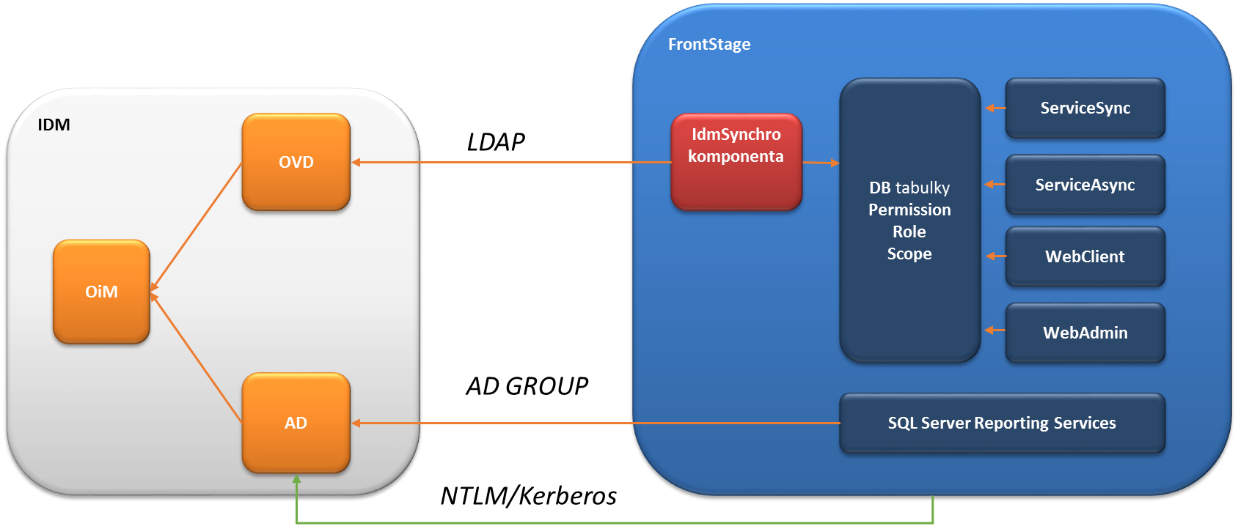 Obrázek : Schéma integrace s IDM pro účely autorizace a autentifikaceOVD používá následující URI: Produkční systém: LDAP://ovd.dc.vzp.cz:6501 Testovací systém: LDAP://t0.idmas1.dc.vzp.cz:6501V OVD je definována aplikace „CC“ (pro produkci) a „CCT“ (pro test) a k ní jsou přiřazena všechna aplikační práva. V produkčním prostředí to jsou práva CC_* , v testovacím prostředí to jsou pouze role CCT_*.V testovacím prostředí OVD neprovádí mapování typových rolí na globální AD skupiny (GL_CCT_SSRS), zařazování AD uživatelů do těchto skupiny je prováděno ručně. Důvodem je, že testovací server je zařazen do produkčního AD, které testovací OVD server nedovede ovládat a pro testování není tato integrace potřeba.K přístupu do OVD v produkčním, školicím i testovacím prostředí je použito uživatelské jméno: „cn=svc_cc,ou=services,dc=ovd,dc=vzp,dc=cz“Implementace je provedena pomocí aplikace iCC.App.Vzp.Sync.Integrace s RSZPIntegrace s RSZP slouží především pro poskytnutí informací o subjektu agentovi CC v okamžiku volání (hlavní obrazovka) a v okamžiku vyřizování emailu (editor zprávy). Popis integracePři integraci s RSZP se používá jako základní identifikátor záznamů (klíč) dvojice údajů:Typ subjektu – číselník Klient (pojištěnec), Plátce, PoskytovatelČíslo subjektu – využití liší se podle typu: Číslo pojištěnce (ČP), IČO, doplněné o organizační jednotku, případně číslo IČZOrganizační jednotka – je součástí IČO (desetimístná čísla, poslední dvě pozice), v rámci FS je ukládáno v Čísle subjektuIČZ - pro zdravotnická zařízení je IČZ, upřesňujícím údajem, je ukládáno po IČO za oddělovačem v Čísle subjektu.Kompletní číselník „Typ subjektu“ (RSZP_OWN.GMTYPROLE):Ke každému typu subjektu jsou získány podrobnosti, ale jen pro typ Klient je třeba získávat podrobnosti pomocí více služeb. Údaje identifikátoru subjektu a čísla subjektu jsou ukládány ve FS v tabulce Contact a navázány na telefonní čísla a emaily v tabulce PhoneNumber. Žádné další podrobnosti pocházející z RSZP ukládány v databázích FS nejsou a po uzavření formulářů jsou zapomenuty (drží se jen po omezenou dobu v RAM aplikačního serveru).Přehled WS služeb poskytovaných RSZPProdukce: 	http://ipfsoa.dc.vzp.cz:7780/soa-infra/services/Pojistenci-s Test: 		http://t0ipfsoa.dc.vzp.cz:7780/soa-infra/services/Pojistenci-s Školení: 	http://t0ipfsoa.dc.vzp.cz:7780/soa-infra/services/Pojistenci-s Informace o subjektuV okamžiku, kdy FS zjistí na základě telefonního čísla nebo přímého zadání operátorem číslo pojištěnce, je třeba zjistit z RSZP další detaily. Vstupem je Typ subjektu a Číslo subjektu a volitelně Číslo organizace. Společná hlavička obsahuje tyto údaje:Informace o pojištěnci (klientovi)Pokud je subjektem pojištěnec (TypSubjektu=2), jsou z RSZP dotažena další pole pro zobrazení ve formuláři:Informace o zaměstnavateliPokud je subjektem zaměstnavatel (TypSubjektu=1), jsou z RSZP dotažena další pole pro zobrazení ve formuláři:Informace o zdravotnickém zařízeníPokud je subjektem zdravotnické zařízení (TypSubjektu=3), jsou z RSZP dotažena další pole pro zobrazení ve formuláři:Doplňující informace o subjektechNásledující informace doplňují základní informace o subjektech a mohou být zobrazeny na dalších záložkách formuláře.Informace o kontaktech (emailech a telefonech)V okamžiku, na základě čísla pojištěnce si může operátor vyžádat údaje o kontaktních informacích subjektu. Vstupem je Typ Subjektu a Číslo Subjektu. Výstupem jsou dvě sady polí. Pole e-maily (N x) a v něm následující pole:Typy emailů:1 – Obecný e-mail2 – E-mail do zaměstnání3 – Soukromý e-mail20 – Referent EVPRPole telefony (N x) a v něm následující pole:Typy telefonů:1 – Zaměstnání2 – Zaměstnání 23 – Mobilní4 – Fax5 – Domů6 – Fax27 – Zástupce20 – Referent EVPR Informace o bankovních účtechV okamžiku, na základě čísla pojištěnce si může operátor vyžádat údaje o bankovních účtech subjektu. Vstupem je Typ Subjektu a Číslo Subjektu. Výstupem je pole bankovniSpojeni (N x) a v něm následující pole:Typy účtů:1 – Konto2 – CDP3 – VRP4 – Příspěvky5 – Cestovné7 – Vratky pojistného8 – Běžný účetInformace o průběhu pojištěníV okamžiku, na základě čísla pojištěnce si může operátor vyžádat údaje o bankovních účtech subjektu. Vstupem je Typ Subjektu a Číslo Subjektu. Výstupem je pole prubehPojisteni (N x) a v něm následující pole:Informace o vymáháníNa základě čísla pojištěnce si může operátor vyžádat údaje procesu vymáhání s ním souvisejícím. Vstupem je Typ Subjektu a Číslo Subjektu. Výstupem jsou následující pole.Implementace integrace s RSZPPomocí webové aplikace iCC.App.Vzp.Web byly implementovány stránky:http://s99mapl.srv.vzp.cz/vzp/RszpDetail.html?ContactId=d611d79d-d7c9-407b-b022-06db4d0ba289 – zobrazení detailů z RSZP (injekce do elementu div s id „detailPanel“http://s99mapl.srv.vzp.cz/vzp/RszpSelect.html - výběrový dialoghttp://s99mapl.srv.vzp.cz/vzp/RszpTool.html - testovací nástrojImport kontaktních informací telefonní čísla k číslu a emaily k subjektuImport je prováděn z CSV souboru, importní utilita provede synchronizaci metodou Diff, takže existující záznamy v databázi FS v tabulce Contact jsou zachovány, záznamy neobsažené jsou označeny jako Deleted  a záznamy navíc jsou přidány (nebo Deleted odznačeno, pokud už existují).  Klíčem je Typ subjektu a Číslo subjektu a Organizační jednotka, které je uchovávány v poli  Contact.ExternalKey:Contact.ExternalKey = TypSubjektu + '|' + CisloSubjektu + '|' + OrgJednotkaU telefonních čísel a e-mailu je pak klíčem sám údaj (tj. telef. číslo resp. e-mailová adresa) v podřízených záznamech v tabulce PhoneNumber (opět Diff). Zdroj importu je sledován zařazením do telefonních seznamů (tabulka ContactComposition).Formát CSV (středníky nebo čárkami oddělené hodnoty):Pokud má subjekt více kontaktních údajů (telef. čísel, e-mailů) je pro daný klíč TypSubjektu+CisloSubjektu+OrgJednotka v importovaném souboru více záznamů. Regionální pracoviště je potřebné pro výběr cíle přepojování a předávání e-mailů do projektů Backoffice.Implementace je provedena pomocí aplikace iCC.App.Vzp.Sync.Ověření platnosti čísla karty EHICInformace o platnosti průkazu EHIC je poskytována pomocí IVR. Pro integraci je použit přímý přístup přes IPF přes WS „PlatnostPrukazu“.Popis kódů platnosti průkazu:A - Platný průkaz i vyhovující průběh pojištěníN - Existující ale neplatný průkazP - Existující a platný průkaz ale nevyhovující průběh pojištěníY - Více záznamů o průkazu nebo o průběhu pojištěníX - Neexistující průkaz v evidenciPopis návratových kódů odpovědi:1 - Nalezen jeden záznam nebo obecná návratová hodnota OK0 - Data nenalezena9 - Nalezeno více záznamů-1 - Technická chyba-2 - Chyba vstupních datV IVR stromu pro ověření platnosti EHIC karty volající zadá číslo průkazu. Pak je vyvolána webová služba s tímto číslem zadaným v parametru cisloPrukazu, v parametru kDatu není vyplněn. Na základě kódu odpovědi je buď přečteno hlášení o chybě (záporné hodnoty), nebo je přečtena informace o kódu platnosti (pro každý kód jedna nahrávka). Pomocí webové aplikace iCC.App.Vzp.Web byl implementován JSON Wrapper na adrese: 	http://s99mapl.srv.vzp.cz/vzp/api/RszpEHIC/Verify/80203111192286026901Kde koncové číslo je zadané číslo EHIC. Vrácený JSON má tento formát:{"Priznak":"1","Platnost":"A"}Takto je použit v příslušném uzlu IVR.MojeVZPPřihlášený uživatel MojeVZP může interaktivně vložit námitky k jednotlivým položkám úhrad v přehledu PUZP a odeslat tuto námitku ke zpracování do VZP prostřednictvím aplikace Call centra. U každého řádku přehledu PUZP, ke kterému byla podána námitka, se uživateli zobrazí aktuální stav zpracování námitky. Formulář pro podání námitky je strukturovaný jako dvouúrovňový z důvodu odrazení od podání námitky. Pojištěnec v prvním kroku zvolí důvod podávané námitky a v druhém doplní text zdůvodnění námitky. Struktura formuláře je odlišná pro různé kombinace typy úhrad a důvodů námitky. Uživatel má možnost kdykoli před odesláním opustit formulář zadání námitky. Námitka je po odeslání do aplikace CallCentra řízena workflow definovaným v této aplikaci. V přechodech do vybraných stavů WF CallCentra je pak stav předáván zpět do aplikace MojeVZP a zobrazen uživateli.Popis REST rozhraním jsou z MojeVZP doručena data. Automaticky se založí případ. Případ se zobrazuje ve specifickém formuláři, kde jsou zobrazena data zaslaná REST rozhraním.Případy mají specifické workflow. Případné odeslání informací je provázané se změnou fáze případu, tzn. se změnou stavu workflow případu v CC se pošle informace o změně stavu do MojeVZP, MojeVZP zobrazí automaticky ekvivalentní stav námitky.S uzavřením případu se odešle nejen informace o změně fáze, ale také pole “Odpověď“.Při určitých změnách fází se automaticky odesílá e-mailem notifikace klientovi. Textace notifikací je uživatelsky nastavitelná, tzn. ke konkrétní změně fáze jde nastavit, zda a s jakým textem se má notifikace odeslat.Případ je založen s definovanovou frontou interního backoffice -  „CC – námitka PÚZP“Pro předání do externího backoffice je definovaná fronta „RP – námitka PÚZP“, která se nabízí zpracovateli automaticky. Navázané fronty lze uživatelsky měnit.Základní model komunikace odpovědi na námitkyNa straně Moje VZP je vystaveno veřejně dostupné API, které poskytuje službu pro přidání odpovědi k existující námitce klienta.Obsahem přenosu mezi CC a API Moje VZP je odpověď operátora (včetně času této odpovědi) na požadavek klienta. Systém CC resp. workflow během přenosu vždy předává kompletní data původního požadavku ve formě datové zprávy. Datovou zprávou je strukturovaný JSON dokument obsahující daný požadavek. Průběh komunikace mezi CC a Moje VZP je na straně CC zaznamenáván do historie požadavku.Moje VZP načítá z datové zprávy obsah odpovědi operátora, čas této odpovědi a dále stav požadavku. Tyto údaje jsou poté přiloženy k původní námitce podané klientem ve formě reakce.Dojde-li při zpracování datové zprávy k chybě, vrací API Moje VZP odpovídající status HTTP.Obecný popis systému CCSystém CC zajišťuje pro klienty tyto činnosti:Zodpovídá jejich obecné dotazy související s oblastí působnosti VZP ČR.Řeší vybrané typy žádostí (zadání EHIC, zaslání PUZP / Vyúčtování atd.).Zajišťuje stanoviska odborných útvarů ke konkrétním situacím a případům a ty klientům sděluje.Předává požadavky k řešení do odborných útvarů VZP ČR a informuje o průběhu řešení.Klientem se v kontextu se systémem CC rozumí:Pojištěnec VZP ČR identifikovatelný pomocí Čísla pojištěnceNepojištěnec VZP ČRPlátce zdravotního pojištění identifikovatelný pomocí IČPoskytovatel zdravotnické péče se vztahem k VZP ČR identifikovatelný pomocí IČZZaměstnanec VZP ČR identifikovatelný dle čísla, ze kterého voláOstatní subjekty Požadovaná kapacita systému CC je 160 operátorů ve 2 směnném provozu. Současně může být současně zalogováno až 100 operátorů + aktuálně potřebný počet pracovníků BackOffice. Komunikační kanály s klientyVeškerá komunikace s klientem je zaznamenána v aplikaci CC a je evidována v rámci kontaktní historie (v kontaktní DB aplikace). V případě opakovaného kontaktu tak lze navázat na předchozí komunikaci.Požadavky klientů jsou přijímány následujícími kanály.Příchozí komunikacePříchozí hovory Kontaktní linkou Call centra VZP ČR je telefonní číslo 952 222 222. Volající poté prochází hlasovým automatem (IVR), jehož cílem je optimalizovat a řídit distribuci hovorů na operátory s potřebnou dovedností.Příchozí e-maily Kontaktním e-mailem Call centra VZP ČR je e-mailová adresa info@vzp.czE-maily jsou přenášeny mezi poštovním serverem MS Exchange a APP servery oběma směry protokolem SMTP. CC bude používat následující adresy pro komunikaci:SMS SMS jsou přenášeny mezi SMS serverem MobilChange (MX) a FS pomocí SOAP webových služeb. Na straně FS bude použit nativní konektor realizovaný v rámci asynchronní služby. Ve VZP je instalována aplikace MobilChange. WS MxWebServices je definováno tímto WSDL souborem a je provozována na těchto adresách: Komunikace realizovaná z webových stránek VZP ČR Propojení s webovými stránkami společnosti pomocí modulu iCC.WebSite dovoluje následující funkčnost:Chat – textový dialog s operátorem CC, je indikována dostupnost operátorůCallMe – možnost požádat o zpětné volání z CC, klient zadá telefonní čísla a specifikuje důvod hovoruClickThrough – možnost pomocí prokliku (např. z e-mailu) spustit předdefinované workflow ve FS (např. vyřazení kontaktu z maillistu – v e-mailu v odeslané kampani adresát klikne na odkaz URL, funkce mu zobrazí potvrzení a provede odpovídající přeznačení v databázi – parametr)FeedbackForm – možnost vyplnit jednoduchý formulář na základě prokliku (např. z e-mailu) a odeslat tak strukturovaná data přímo do CC (např. hodnocení). Požadavky přijaté prostřednictvím kontaktního formuláře z webu www.vzp.cz (úloha obecné podání) jsou v podobě strukturovaného e-mailu obsahující hodnoty formulářových polí (jméno, příjmení, e-mail, telefon, adresa, text dotazu) přesměrovány na adresu info@vzp.cz.Sociální sítě a nové typy médií Aplikace CC je propojena s Facebook profily VZP ČR, takže dotazy položené přes Facebook profily VZP ČR řeší CC.Odchozí komunikaceKlient může být call centrem i kontaktován, a to v případě:informování o vyřešení požadavku klienta;zasláním požadované písemnosti z call centra na adresu klienta;kampaní realizovanou VZP ČR formou odchozích hovorů, e-mailů či SMS;požadavkem na hodnocení spokojenosti klienta s jeho kontaktem s Call centrem.Odchozí hovoryZpětná volání na zmeškané hovory, Volání – Telefonní kampaně,Volání z adresáře nebo přímým vytočením,Volání na kontaktní číslo klienta načtené z IS VZP ČR.Agent vidí historii svého volání v přehledné tabulce v záložce Hovory. Agent si může proklikem zobrazit informace o kontaktu z RSZP a s tím související kontaktní historii.Zpětná volání na zmeškané hovoryPříchozí hovory, které se nedočkají vyzvednutí ze strany agenta FrontStage, jsou naplánovány pro odchozí směr, agenti si sami volí, kdy na daný hovor budou reagovat. Za zmeškaný hovor je považován takový, který projde všemi hláskami, systémem IVR a klasifikací do projektu až do fronty. Pokud dojde k ukončení hovoru ze strany volajícího kdykoliv před vstupem do čekací fronty, hovor je brán jako neplatný a zpětné volání není plánováno. Systém umožňuje definovat časové okno platnosti zpětného volání. Po jeho uplynutí je hovor z distribuce vyřazen.  Při volání mimo pracovní dobu se ozve hláška s informací o pracovní době CC a odkazem na zaslání požadavku e-mailem.Jsou definovány dvě odchozí kampaně zpětného volání.Automatický callback (definuje supervizor).Ruční callback (agenti si volí sami jednotlivá volání).Marketingové kampaně a průzkumyKontakty pro marketingové kampaně a průzkumy jsou administrátorem importovány z CSV souboru v předepsaném formátu. Zároveň je možnost vytvořit CallScript (tedy dotazník, který operátor vyplní). Supervizor má možnost nastavit příslušené skilly agentům k jednotlivým kampaním. Formát CSV souboru pro import je následující:Number- telefonní číslo volanéhoTimeFrom – datum od kdy je možné hovor volatTimeTo – datum do kdy je možné hovor volatDisplayName – jméno volaného PreferredAgent – Preferovaný agentTimeMode – Způsob interpretace políček povoleného naplánování hovoru TimeFrom/TimeTo. Pokud je NULL, čas není kontrolován. (jednorázově/týdně/týdně(opačný)/ročně) Volání z adresáře nebo přímým vytočenímPřímé volání může být realizováno následujícími způsoby:Vytočením čísla na číselníku telefonu (hovor není evidován v systému FrontStage – hovor tedy není zanesen do statistik a reportů – není o něm záznam v DB).Zadáním čísla do CTI lišty agentské aplikace (hovor není evidován v systému FrontStage).Naplánováním i okamžitého volání v agentské aplikaci. Volání na kontaktní číslo klienta načtené z IS VZP ČROdchozí volání, kontakt identifikovaný v systému RSZP, načte v případě vazby 1:1 kontakt automaticky, pokud je více možností, vybere agent kontakt manuálně. V kartě domů v agentské aplikaci  lze zobrazit zbylou historii ke kontaktu. Blokace agentů Systém distribuce hovorů definuje bezpečnostní mechanismy pro zajištění hladkého odbavení hovorů.V případě, že je překročena doba maximálního vyzvánění příchozího nebo prezentace odchozího hovoru u agenta, systém hovor automaticky přidělí dalšímu volnému agentovi v pořadí. V případě, že agent opakovaně nezvedá příchozí hovor nebo nerealizuje hovory odchozí, systém ho automaticky odhlásí, protože předpokládá jeho nepřítomnost, příp. poruchu terminálu. Všechny výše popsané operace jsou reflektovány v rámci reportovacích nástrojů FrontStage.Moduly aplikace CCModul Agent (pro operátory CC)Operátoři  Call centra přejímají požadavky klientů přijaté v rámci jednotlivých komunikačních kanálů Call centra a řeší je v aplikaci CC v modulu Agent. Tento modul zajišťuje:Distribuci kontaktů klienta dle nastavených dovedností operátora.Procesní podporu pro řešení všech typů příchozích i odchozích kontaktů s klienty.Načtení informací o kontaktujícím subjektu z Informačního systému VZP ČR na základě kontaktní databáze call centra a požadavku na výběr subjektu ze strany operátora.Přímé propojení na zobrazení profilu subjektu v aplikaci RSZP.Možnost prohlížení kontaktní historie klienta.Přímé propojení na informace ve znalostní databázi vázané na kategorii a typ požadavku klienta.Předávání požadavků klientů:ke kontrole ze strany nadřízeného (supervizora),k řešení ze strany jiných operátorů s vyšší úrovní dovednosti, k řešení operátorům, kteří řešili předchozí kontakt s klientem,do odborných útvarů VZP ČR (back-office).Podporu při zajištění dořešení požadavků předaných do odborných útvarů VZP ČR (back-office).Zobrazování informačních zpráv a pokynů od nadřízeného.Možnost kontroly osobních statistik a provozních statistik Call centra.Zobrazení naplánovaných směn.Zobrazení výsledků interního a externího monitoringu kvality.
Pro podporu práce operátorů dále slouží také wallboardy (LCD obrazovky) umístěné v lokalitách CC, které zobrazují aktuální provozní údaje, informace a pokyny od nadřízených a jiné informace jako např. aktuální vizuály VZP ČR.Modul Supervizor V tomto modulu jsou supervizory CC prováděny tyto činnosti:Monitoring provozu call centra a přijímání aktuálních opatření s cílem optimalizovat provoz call centra VZP ČR (např. přiřazování dovedností operátorům, pozastavení vyřizování požadavků přijatých přes určitý komunikační kanál atd.).Kontrola včasnosti, úplnosti a správnosti vyřizování požadavků.Pravidelné náslechy dialogů Call centra.Monitoring výkonu a kvality práce operátorů včetně záznamu hodnocení.Plánování směn operátorů.Zasílání informací a pokynů operátorům. Kontrola dodržování lhůt řešení u požadavků předávaných do back-office.Kontrola ztracených volání a přidělení k řešení.Kontrola a přidání klientů na blacklist, pokud je z jejich strany zaznamenán obtěžující hovor.Generování provozních statistik a historických reportů.Modul Back-officeV tomto modulu pracovníci back-office z jednotlivých odborných útvarů provádějí činnosti:řeší případy předané k dořešení, řeší případy o stanovisku ke konkrétním případům a situacím klientů, řeší podněty a stížnosti klientů.O nových případech jsou informováni prostřednictvím notifikačního e-mailu.  V případu naleznou záznam požadavku ze strany operátora, který po vyřešení buď uzavřou, nebo poskytnou informaci operátorovi, aby mohl požadavek s klientem dořešit. Případně dořeší prostřednictvím přepojeného telefonátu či přeposlaného e-mailu (pouze v definovaných případech).Pro potřeby nadřízených back-office pracovníků slouží reporty monitorující aktuální stav fronty požadavků v jednotlivých back-office frontách.Modul AdminAdministrativní konzole je konfigurační nástroj pro administrátory kontaktního centra, který umožňuje detailní nastavení interních parametrů systému.  Hlavní menu administrativní konzole obsahuje seznam konfiguračních skupin. Jednotlivé skupiny zahrnují tematicky příbuzné parametry, sdružené pod jedním názvem. Seznam konfiguračních skupin:Agenti Dovednosti ZnalostiStavy agentů PracovištěUmístění Metadata ProjektyPřechody projektůJazykyÚrovněPBX a IVR Pilotní čísla Redirektory Hlásky Čekací fronty Vstupy IVR Skripty IVRKroky IVRPrediktivní dialer Příchozí hovory Vstupní pravidlaProjektová pravidlaDistribuční pravidlaČekací pravidlaOdchozí hovory Odchozí kampaněImporty odch. kampaníPlánovací pravidlaZpřesněné výsledky hovorů Zprávy a IMR BrányBrány FacebookSkripty IMR Kroky IMRSady pravidel porovnáníPravidla porovnáníPříchozí zprávy Vstupní pravidlaProjektová pravidlaDistribuční pravidlaČekací pravidla Odchozí zprávy Hromadné kampaněImporty hr. kampaníImporty rozesílekPravidla odesíláníVýstupní pravidlaChat a ICR BrányPravidla bran Projektová pravidla Formuláře ScénářeObrazovkyPrvky na obrazovceParametry prvkuScénáře (vizuálně)Obrazovky (vizuálně)Pravidla scénářů Konsolidace datPřípady Témata případůPodtémataFázePřechody fázíPravidla případůKontakty Telefonní číslaTelefonní seznamyTel. čísla v seznamuKontakty v seznamuImport kontaktůModely kontaktů Datové dotazy Sloupce dotazůPoužití dotazů Spouště postupů Pracovní postupyKroky postupůKonfigurace SvátkyVztažný číselníkIDM pravidlaIDM mapováníTTS Redukce záznamůPřímá editaceTypy pracovních časůKb tagyWebSite směrování Role OprávněníRozsah Portál EditoryZáložkyNavigaceLokalizaceHromadná editaceOznámeníReportyGDPR KategorieCitlivostiÚčelyPravidla GDPR Kampaňový nástroj Zdroje faktůSloupce faktůPoložky sloupců faktůÚložiště faktůKostky faktůZdroje dimenzíŠablony exportůČerpání dimenzí Párování nahrávek Nespárované hovorySpárované hovoryAdministrátorská aplikace tak umožňuje podrobnou správu aplikace FrontStage v těchto oblastech: Přidání/změna/odebrání nového pracoviště,Přidání/změna/odebrání agenta na pracoviště (umístění),Přidání/změna/odebrání dovednosti (skill),Přidání/změna/odebrání nového stavu,Založení/upravení/odebrání projektu z FS,Definice nového/změna stávajícího pravidla,Přidání/změna/odebrání kampaní,Změna pracovní doby,Definice a úprava IVR stromu,Přidání/odebrání brány (zprávy),Založení/změna/zrušení témat a podtémat případů,Formuláře.Atd.Modul BO garant Část aplikace sloužící pro potřeby nadřízených back-office pracovníků, obsahuje reporty monitorující aktuální i historický stav fronty požadavků v jednotlivých back-office frontách. Doplňující zařízení CCLCD Panely pro informační wallboardyInformační LCD monitory (s úhlopříčkou minimálně 127 cm) s potřebným ovládacím HW, montážní rámy pro montáž na zeď, kabely pro připojení k ovládacímu HW a nutné SW vybavení.Pro wallboardy je použito 10 zobrazovacích jednotek, každá se sestává z displeje Samsung a počítače pro tenkého klienta (prohlížeč HTML). Na každé lokalitě Call centra (Praha, Ostrava) je po 5 zařízeních.Telefonní přístrojeTelefonní přístroje zajišťují přenos hlasu mezi agentem CC a kontaktním centrem. K dispozici jsou následující typy a je vyznačena podpora funkcí potřebných pro CC. Telefony jsou připojeny protokolem Cisco SCCP. Přístroje agentů CC používají kodek G.711 pro zajištění dostatečné kvality přenosu hlasu (zejména pro zabránění transkodáže u GSM volání). Pro agenty CC je potřeba typy s funkcí BIB a s konektorem pro náhlavní soupravu.Náhlavní soupravyNáhlavní soupravy typu GN 2000 nc v provedení MONO nebo DUO s připojovacím kabelem k telefonům Cisco. SW KomponentaPopis / modulVýrobceFrontStage sync service řízení online komunikace atlantis telecom s.r.o.FrontStage async service řízení offline komunikace atlantis telecom s.r.o.FrontStage record synchronisation komponenta nahrávání hovorů atlantis telecom s.r.o.FrontStage ticket collector komponenta nahrávání hovorů atlantis telecom s.r.o.FrontStage record matching komponenta nahrávání hovorů atlantis telecom s.r.o.FrontStage voice recording nahrávání hovorů atlantis telecom s.r.o.FrontStage screen recording nahrávání obrazovek atlantis telecom s.r.o.FrontStage IVR IVR systém atlantis telecom s.r.o.FrontStage user web aplication řízení uživatelského rozhraní atlantis telecom s.r.o.FrontStage supervisor web aplication aplikace pro supervizory atlantis telecom s.r.o.FrontStage recording web aplication aplikace pro ovládání nahrávek atlantis telecom s.r.o.FrontStage Reporting reportovací nástroj atlantis telecom s.r.o.ServerCestaObjemČetnostRetenceS99MDB\\S99MDB\DB160-400 GBdenně1x út-pá, 4x minulá pondělíS99MDB\\S99MDB\Servers250 GBtýdně3x nedělníS19SDB\\S19SDB\RecordsPraha120 GBdenněinkrementální, 4 týdnyS19SDB\\S19SDB\RecordsOstrava120 GBdenněinkrementální, 4 týdnyS19SDB\\S19SDB\RecordsPraha120 GB4týdnně4 týdnyS19SDB\\S19SDB\RecordsOstrava120 GB4týdnně4 týdnyDatové centrumAdresaTyp zařízeníSeriové číslo
(Serial Number)Popis zařízení (Product Description)Identifikační čísloOperační systémHostnameČDTPod Táborem 369/8a, Praha 9, 190 00Server-x86AZBU4030013Intel Jackson PassD806Windows 2012S19thost.srv.vzp.czČDTPod Táborem 369/8a, Praha 9, 190 00Server-x86AZBU4030182Intel Jackson PassD808DebianS99mivr.srv.vzp.czČDTPod Táborem 369/8a, Praha 9, 190 00Server-x86AZBU4030061Intel Jackson PassD809DebianS19sivr.srv.vzp.czČDTPod Táborem 369/8a, Praha 9, 190 00Server-x86AZBU4030079Intel Jackson PassD810Windows 2012S99mapl.srv.vzp.czČDTPod Táborem 369/8a, Praha 9, 190 00Server-x86AZBU4030044Intel Jackson PassD811Windows 2012S19sapl.srv.vzp.czČDTPod Táborem 369/8a, Praha 9, 190 00Server-x86FHBU4386036Intel R1304GL4DS9D812Windows 2012S99mdb.srv.vzp.czČDTPod Táborem 369/8a, Praha 9, 190 00Server-x86FHBU438602WIntel R1304GL4DS9D813Windows 2012S19sdb.srv.vzp.czPOB OstravaHrušovská 2678/20, Ostrava, 702 00Server-x86AZBU4030076Intel Jackson PassD815Windows 2012S14srec.srv.vzp.czPOB OstravaHrušovská 2678/20, Ostrava, 702 00Server-x86FCBU5510228Intel Jackson PassD817Windows 2012S14srecz.srv.vzp.czPOB PrahaKutvirtova 339/5, Praha 5, 15005Server-x86AZBU4030257Intel Jackson PassD814Windows 2012S28mrec.srv.vzp.czNázevÚčelMetodaCUCMTelefonní platformapřímá integrace CTIExchangePoštovní serverpřímá integrace SMTPMobilChangeSMS serverpřímá integrace WSWebChat ve webových stránkách http://www.vzp.czpřímá integrace iCC.WebSiteFacebookVzkazy na zdi stránky a zprávypřímá integrace s FBOVDIdentity managementpřímá integrace LDAPRSZPZjišťování údajů o pojištěncíchWS přes IPFKCInformace o lékaři pacientaWS přes IPFMojeVZPReklamace PÚZPREST/JSONÚčelProdukčníŠkolicíTestovacíInformační e-mailinfo@vzp.czinfo@cc.vzp.cz info@cctrain.vzp.czinfo@cctest.vzp.cz Podpora elektronické komunikaceekk@vzp.cz ekk@cc.vzp.cz ekk@cctrain.vzp.cz ekk@cctest.vzp.cz NázevURLProdukční SMS serverhttp://S99mbcas1.srv.vzp.cz/MxWebServices/Service.asmx Školicí a testovací SMS serverhttp://S96tmbcas1.srv.testvzp.cz/MxWebServices/Service.asmx Název FSNázev MXPopisToFieldToNumberTelefonní číslo v GSM formátu +420nnnnnnnnnFromFieldFromNumberIdentifikace odesílací brány v GSM formátu. Pole Gateway.PilotAddressBodyTextMessageTextText SMS zprávy. Maximální délka 1600 znaků. Zpráva je do MX předávány bez diakritiky.MessageIdUserAppIdIdentifikátor zprávy. Název FSNázev MXPopisFormatMessageTypePodporováno je pouze TextMessage.ConfirmedReportLevelConfirmed=true – SendAndDeliveryInformation (požadována doručenka), jinak SendError (bez doručenek, jen NDR).PriorityPriorityMožnosti odpovídají MX: Low, Normal, High, UltraHighViaLineViaLineVýběr linky podle logiky MX. AllowRerouteAllowRerouteMožnost směrování jinou linkou podle logikyDisplayOnlyDisplayOnlyIndikace, že zprávy má být pouze zobrazena.ExpirationExpirationPlatnost zprávy v sekundách.MaxPartsMaxLengthMaximální počet dílů zprávy dle logiky MX.ParametrNázevapp-idIdentifikátor aplikaceapp-secretTajný klíč aplikacepage-idIdentifikátor FB stránkyN NázevPožitý klíč v Čísle subjektu1 ZaměstnavatelIČO (desetimístné, pokud je) 2 PojištěnecČP3Zdravotnické zařízeníIČO;IČZ4Partner Ostatníneimportuje se 5Zdravotní pojišťovnyneimportuje se6Územní pracovištěneimportuje se7Hospodářský partnerneimportuje se8Menu Právníneimportuje se9Zaměstnanecneimportuje seAFin. Úřadyneimportuje seBPolicieneimportuje seCSoudyneimportuje seDJiná instituceneimportuje seEKomerční pojišťovnaneimportuje seXExekutorneimportuje seTypČPIČOIČZKlienthlavníPlátce (OSVČ)hlavnívedlejšívedlejšíPlátce (společnost)hlavnívedlejšíPoskytovatelhlavnívedlejšíNázev WSEndpointDetailSubjektuZP/soa-infra/services/Pojistenci-s/DetailSubjektuZP/clientDetailSubjektuZP2/soa-infra/services/Pojistenci-s/DetailSubjektuZP2/clientInformaceOSubjektu/soa-infra/services/Pojistenci-s/InformaceOSubjektu/clientKapitacniRegistrace/soa-infra/services/Pojistenci-s/KapitacniRegistrace/clientOsobniDataPojistence/soa-infra/services/Pojistenci-s/OsobniDataPojistence/clientPlatnostPrukazu/soa-infra/services/Pojistenci-s/PlatnostPrukazu/clientPracVyuctovani/soa-infra/services/Pojistenci-s/PracVyuctovani/clientPrubehPojisteniCRP/soa-infra/services/Pojistenci-s/PrubehPojisteniCRP/clientPrubehPojisteniZP/soa-infra/services/Pojistenci-s/PrubehPojisteniZP/clientNázevNázev WSPole ve WSPole ve FSTyp subjektuDetailSubjektuZP2roleTypSubjektuČíslo subjektuDetailSubjektuZP2idCisloSubjektuOrganizační jednotkaDetailSubjektuZP2orgJednOrgJednotkaNázevNázev WSPole ve WSPole ve FSPříjmeníDetailSubjektuZP2prijmeniKliPrijmeniJménoDetailSubjektuZP2jmenoKliJmenoRodné příjmeníDetailSubjektuZP2rodneKliRodnePrijmeniTitulDetailSubjektuZP2titulKliTitulRodné čísloDetailSubjektuZP2idKliRodneCisloDatum narozeníDetailSubjektuZP2datumNarozeniKliDatumNarozeniČíslo pojištěnce (dřívější/nové)není poskytovánozatím nepoužitoKliCPDrivejsiNoveČP platí od (pro dřívější)není poskytovánozatím nepoužitoKliCPPlatiOdČP platilo do (pro nové)není poskytovánozatím nepoužitoKliCPPlatiDoTrv. bydliště ulice a čísloDetailSubjektuZP2Adresa E uliceKliEUliceTrv. bydliště městoDetailSubjektuZP2Adresa E mestoKliEMestoTrv. bydliště PSČDetailSubjektuZP2Adresa E PSCKliEPSCDoruč. adr. ulice a čísloDetailSubjektuZP2Adresa A uliceKliAUliceDoruč. adr. městoDetailSubjektuZP2Adresa A mestoKliAMestoDoruč. adr. PSČDetailSubjektuZP2Adresa A PSCKliAPSCPříznak N (Další atributy)není poskytovánozatím nepoužitoKliPriznakTelefon1DetailSubjektuZP 2telefon (primární)KliTelefon1Telefon2DetailSubjektuZP2telefon (další)KliTelefon2Email1DetailSubjektuZP2email (primární)KliEmail1Email2DetailSubjektuZP2email (další)KliEmail2Důvod pojištěníPrubehPojisteniZP2stavPojisteni-nazevKliDuvodPojisteniKód pojištěníDetailSubjektuZP2kodKliKodPojisteniČíslo pracovištěOsobniDataPojistencekodKliCisloPracovisteNázev pracovištěOsobniDataPojistencematerskeUp-nazevKliNazevPracovisteČíslo EHICnení poskytovánozatím nepoužitoKliEHICCisloPlatnost EHICnení poskytovánozatím nepoužitoKliEHICPlatnostDatum změny kategorie plátcenení poskytovánozatím nepoužitoKliZmenaKategDneDůvod změny kategorie plátcenení poskytovánozatím nepoužitoKliZmenaKategDuvodAktuální. zdr. pojišťovnaPrubehPojisteniZPzdravotniPojistovna-nazevKliZdrPojAktualniV akt. pojištěn odPrubehPojisteniZPKliZdrPojAktOdPředchozí. zdr. pojišťovnaPrubehPojisteniZPzdravotniPojistovna-nazevKliZdrPojPredchoziOšetř. kapitační lékař (jméno)KapitacniRegistracenazevZarizeniKliKapitLekarČíslo kapitačního zařízeníKapitacniRegistracecisloPracovisteKliKapitZarizeniOdbornost kapitačního zaříz.KapitacniRegistraceodbornost-nazevKliKapitOdbornostProblémy v platbáchPracVyuctovanistavUctuKliProbelmyPlatbyNázevNázev WSPole ve WSPole ve FSNázev organizaceDetailSubjektuZP2obchodniNazevZamNazevOrganizaceIČODetailSubjektuZP2idZamICOIČZDetailSubjektuZP2orgJednZamOrgJednNázevNázev WSPole ve WSPole ve FSNázev organizaceDetailSubjektuZP2obchodniNazevZdzNazevOrganizaceIČODetailSubjektuZP2idZdzICOIČZDetailSubjektuZP2orgJednZdzICZNázevNázev WSPole ve WSPole ve FSTyp e-mailuDetailSubjektuZP2typEmailuEmlTypPrimární e-mailDetailSubjektuZP2primarniEmlPrimarniE-mailDetailSubjektuZP2emailEmlAdresaPoznámkaDetailSubjektuZP2poznamkaEmlPoznamkaNázevNázev WSPole ve WSPole ve FSTyp telefonuDetailSubjektuZP2typtelefonTlfTypPrimární telefonDetailSubjektuZP2primarniTlfPrimarniTelefonní čísloDetailSubjektuZP2telefonTlfCisloStátDetailSubjektuZP2statTlfStatPoznámkaDetailSubjektuZP2poznamkaTlfPoznamkaNázevNázev WSPole ve WSPole ve FSTyp účtuDetailSubjektuZP2typUctuBnkTypČíslo účtuDetailSubjektuZP2cisloUctuBnkCisloBankaDetailSubjektuZP2kodBankyBnkKodIBANDetailSubjektuZP2ibanBnkIBANDatum zpracovánínení poskytovánozatím nepoužitoBnkZpracovanoNázevNázev WSPole ve WSPole ve FSDruh pojištěníPrubehPojisteniZP2stavPojisteni.kodPojDruhPojisteniKód pojišťovnyPrubehPojisteniZP2zdravotniPojistovna.kodPojKodPojistovnyPojišťovnaPrubehPojisteniZP2zdravotniPojistovna.nazevPojOdDnePlatnost odPrubehPojisteniZP2datumZahajeniPojOdDnePlatnost doPrubehPojisteniZP2datumUkonceniPojDoDneNázevNázev WSPole ve WSPole ve FSPřípadnení poskytovánozatím nepoužitoColPripadDatumnení poskytovánozatím nepoužitoColDatumČástkanení poskytovánozatím nepoužitoColCastkaStavnení poskytovánozatím nepoužitoColStavPoleVýznamTabulka.Pole ve FSTypSubjektuTyp subjektuContact.ModelCisloSubjektuČíslo subjektu (vždy hlavní identifikátor) Contact.CompanyNameOrgJednotkaOrganizační jednotka nebo IČZContact.DepartmentKodPracovisteČíslo regionálního pracovištěContact.DescriptionTelefCisloTelefonní čísloPhoneNumber.NumbersTelefPopisPopisPhoneNumber.DisplayNameEmailAdresaE-mailová adresaPhoneNumber.EmailsEmailPopisPopisPhoneNumber.DisplayNamePožadavekPožadavekPožadavekPoleTypPopiscisloPrukazuString (1)Číslo evropského průkazu zdravotního pojištěníkDatuDate (0-1)Datum, ke kterému platnost průkazu ověřitOdpověďOdpověďOdpověďPoleTypPopiscisloPrukazuString (0-1)Číslo evropského průkazu zdravotního pojištěnípriznakstring (0-1)Příznak rodného čísla – v případě duplicity udávápořadí duplicitního rodného čísla (standardně je 1)datumPlatnostiDate (0-1)Datum, ke kterému se platnost průkazu vztahujeplatnostEnum (0-1)Kód platnosti, viz níže.stavVyrizeniPozadavkuEnum (0-1)Kód odpovědiÚčelProdukčníŠkolicíTestovacíInformační e-mailinfo@vzp.czinfo@cc.vzp.cz info@cctrain.vzp.czinfo@cctest.vzp.cz Podpora elektronické komunikaceekk@vzp.cz ekk@cc.vzp.cz ekk@cctrain.vzp.cz ekk@cctest.vzp.cz NázevURIProdukční SMS serverhttp://S99mbcas1.srv.vzp.cz/MxWebServices/Service.asmx Školicí a testovací SMS serverhttp://S96tmbcas1.srv.testvzp.cz/MxWebServices/Service.asmx NumberTimeFromTimeModeTimeToDisplayNamePreferredAgent4202710042456.6.2013 14:00SingleDay30.6.2013 23:004207246102456.6.2013 14:00SingleDay30.6.2013 23:00ParametrHodnotaVýrobceSamsungTypDH55D (podrobnosti )Rozměry1237,2 x 713,5 x 52,4 mmObrazovka55“Spotřeba max.175WSpotřeba odhad.135WParametrHodnotaVýrobceRespberyPiTypRaspberry Pi Model B+ 512 MB RAM (podrobnosti )Rozměry45 mm x 90 mm x 60 mm (podrobnosti )Spotřeba max.10WSpotřeba odhad.5WSíťová rozhraní1x Ethernet 10/100Počet IP adres1TypCTI pro běžný hovorNáhlavní soupravaNahrávání pomocí BIBNáslechy pomocí BIBCisco 6921ANOANOANOANOCisco 6941ANOANOANOANOCisco 6961ANOANOANOANO